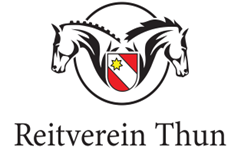 Pferdesporttage Reitverein Thun28. Juni bis 30. Juni 2024Im Reitsportzentrum Cavallino Gwatt/ThunDer Anlass findet auf grossem Sandplatz stattDer Reitverein ThunDank einem breit angelegten Kursangebot in den Sparten Springen, Dressur und Gelände können Reiterinnen und Reiter aller Niveaustufen gefördert werden.Die Ausbildung junger Reiterinnen und Reiter liegt dem Reitverein Thun besonders am Herzen. So konnten in den vergangenen Jahren einige besondere Talente entdeckt werden, welche sich dank der Regionalverbandsförderung weiterentwickeln durften.Nebst den reiterlichen Aktivitäten darf auch die Kameradschaft unter den Vereinsmitgliedern nicht zu kurz kommen.Reitverein ThunDer Präsident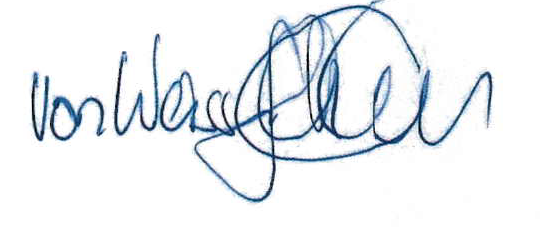 Christian von WeissenfluhPferdesportanlass 2024Sehr geehrte Damen und Herren, liebe Freunde des PferdesportsVom 28. Juni bis 30. Juni 2024 veranstaltet der Reitverein Thun seinen traditionellen Pferdesportanlass. Während drei Tagen messen sich sowohl brevetierte als auch regional und national lizenzierte Reiter/-innen in Springprüfungen verschiedenster Kategorien.Damit ein solcher Pferdesportanlass erfolgreich durchgeführt werden kann, benötigt es eine beachtliche Summe an Sponsorengeldern. Der Einsatz des Geldes ist vor allem notwendig zur Bewältigung der Infrastrukturkosten und zur Finanzierung der reglementierten Preisgelder. Dürfen wir auf Ihre Unterstützung zählen? Hier finden Sie viele Möglichkeiten, wie Sie einen Teil zum Concours Thun 2024 beitragen können!   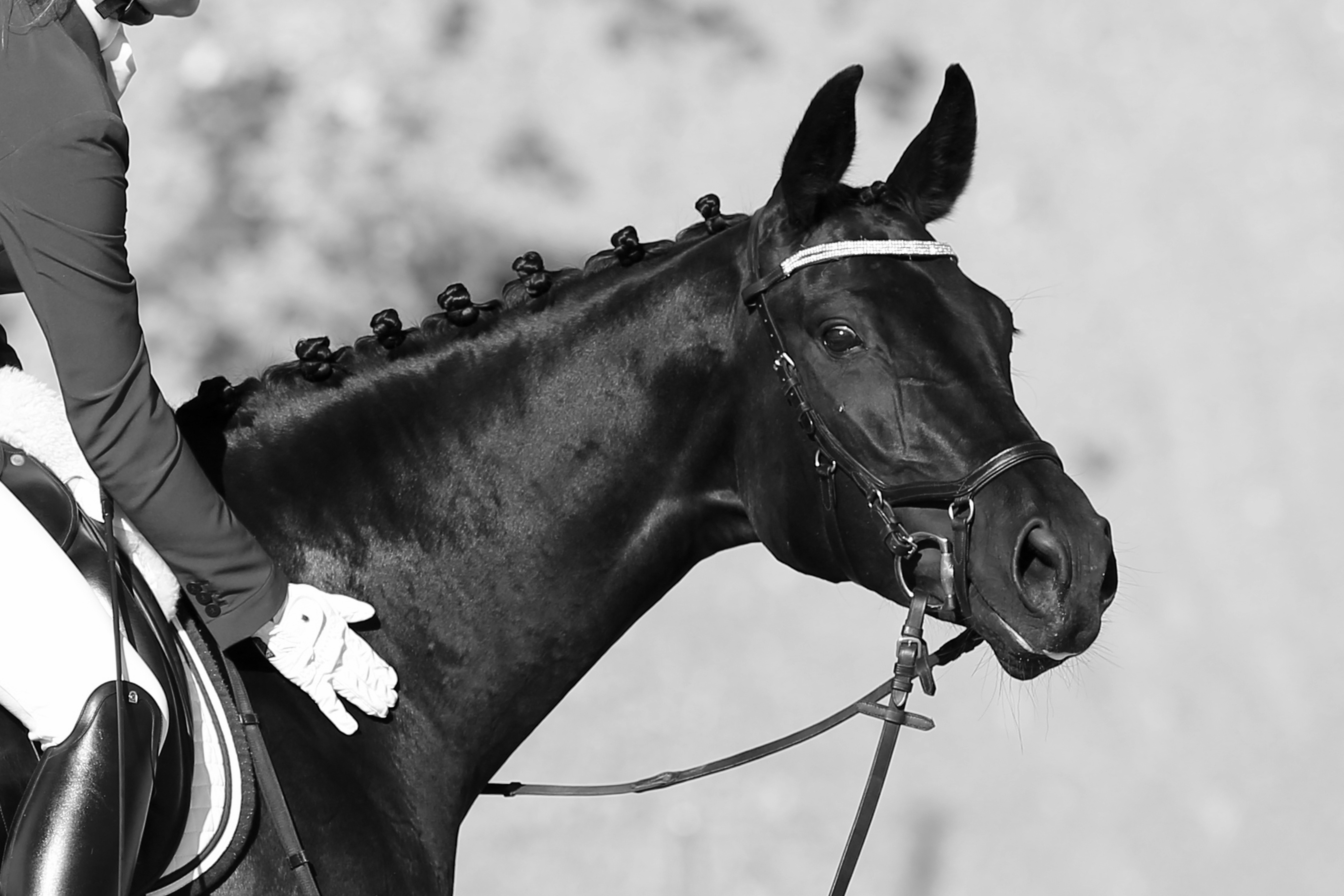 Name (Firmenname):		E-Mail Adresse:		Ansprechperson:		Adresse:		PLZ und Ort:		Sponsoring von: Bemerkungen:		Ort & Datum:		Unterschrift Sponsor:		Vermittelt durch:		Zahlung:                                 ⃝ Vorauszahlung (Konto untenstehend)	     ⃝ RechnungBitte retournieren Sie den ausgefüllten Talon inklusiv Logo (eps.- oder pdf- Format) an Diana Nyffenegger, Verantwortliche Sponsoring. Herzlichen Dank für Ihre Unterstützung!Der entsprechende Sponsorenbeitrag wird Ihnen durch das OK in Rechnung gestellt. Nach Absprache mit den Sponsoring Verantwortlichen kann der Betrag auch bereits im Voraus überwiesen werden (, IBAN CH 29 8080 8006 7628 13877, ltd. auf Reitverein Thun 3600 Thun).Übernahme einer PrüfungÜbernahme einer PrüfungKostenCHF 1‘000.00LeistungenErwähnung über den Lautsprecher während der gesponsorten PrüfungPrüfung trägt Namen des SponsorsVerlinkung auf reiten-thun.ch mit Ihrem Logo (bitte Logo zustellen per Mail (nyffeneggerdiana@gmail.com)Gratis Bandenwerbung (1 Banner)Erwähnung im ProgrammheftTeilnahme am SponsorenanlassÜbernahme einer Jung-PferdeprüfungÜbernahme einer Jung-PferdeprüfungKostenCHF 500.00LeistungenErwähnung über den Lautsprecher während der gesponsorten PrüfungPrüfung trägt Namen des SponsorsVerlinkung auf reiten-thun.ch mit Ihrem Logo (bitte Logo zustellen per Mail (nyffeneggerdiana@gmail.com)Gratis Bandenwerbung (1 Banner)Erwähnung im ProgrammheftTeilnahme am SponsorenanlassÜbernahme Plaketten für 1 PrüfungÜbernahme Plaketten für 1 PrüfungKostenCHF 250.00LeistungenErwähnung über den Lautsprecher während der gesponsorten PrüfungErwähnung im ProgrammheftTeilnahme am SponsorenanlassBanner an der TurnierbandeBanner an der TurnierbandeKostenCHF 250.00 (für 1 Banner)CHF 400.00 (für 2 Banner)LeistungenBandenwerbungErwähnung im ProgrammheftTeilnahme am SponsorenanlassInserat im Programmheft (Format A5)Inserat im Programmheft (Format A5)KostenCHF 250.00 (Inserat ½ Seite farbig)CHF 150.00 (Inserat ¼ Seite farbig)LeistungenInserat im ProgrammheftTeilnahme am SponsorenanlassKonkrete SpendenKonkrete SpendenKostenLeistungenÜbernahme Siegerflots für 1 Prüfung -> CHF 100.00Übernahme Zeitmessung -> CHF 600.00Übernahme Parcoursbauer -> CHF 750.00Erwähnung über den LautsprecherErwähnung im ProgrammheftTeilnahme am SponsorenanlassBarspende nach Lust und LauneBarspende nach Lust und LauneKostenOffen CHF ………………..LeistungenErwähnung im ProgrammheftTeilnahme am Sponsorenanlass (ab CHF 100.00)Sachspenden für TombolaSachspenden für TombolaWas?   ………………..............................................Verantwortliche Sponsoring Pferdesporttage Thun 2024Verantwortliche Sponsoring Pferdesporttage Thun 2024Diana NyffeneggerBrenzikofenstrasse 93629 Oppligen076 412 98 90 nyffeneggerdiana@gmail.com 